	         1.1:Number of students year wise during the last five years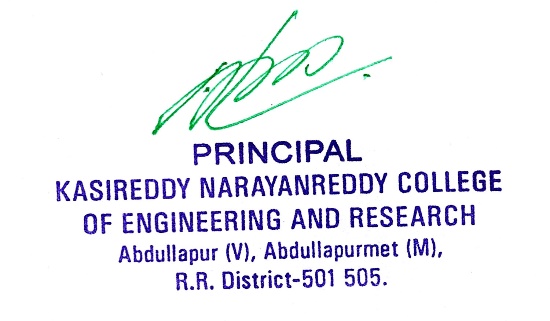 ParticularsDocuments Enclosed1. Appropriate document duly certified by competent authoritiesView Document2. Year wise list of students approved by the affiliating University.View Document